Transposed DataThe data in the above data set is all centred around the number 1000.  When calculating mean, standard deviation etc. with data such as this, it may be easier to first transpose the data, in this case by subtracting 1000, as belowNotice that this data is all multiples of two so, if you wished, you could then divide each of these figures by two before calculating mean, standard deviation etc., as belowAfter calculating the mean and/or standard deviation of transposed data we then need to adjust these figures back to original data.  The table below illustrates which values (measurements) are affected by data transposition…  Try this exam question here…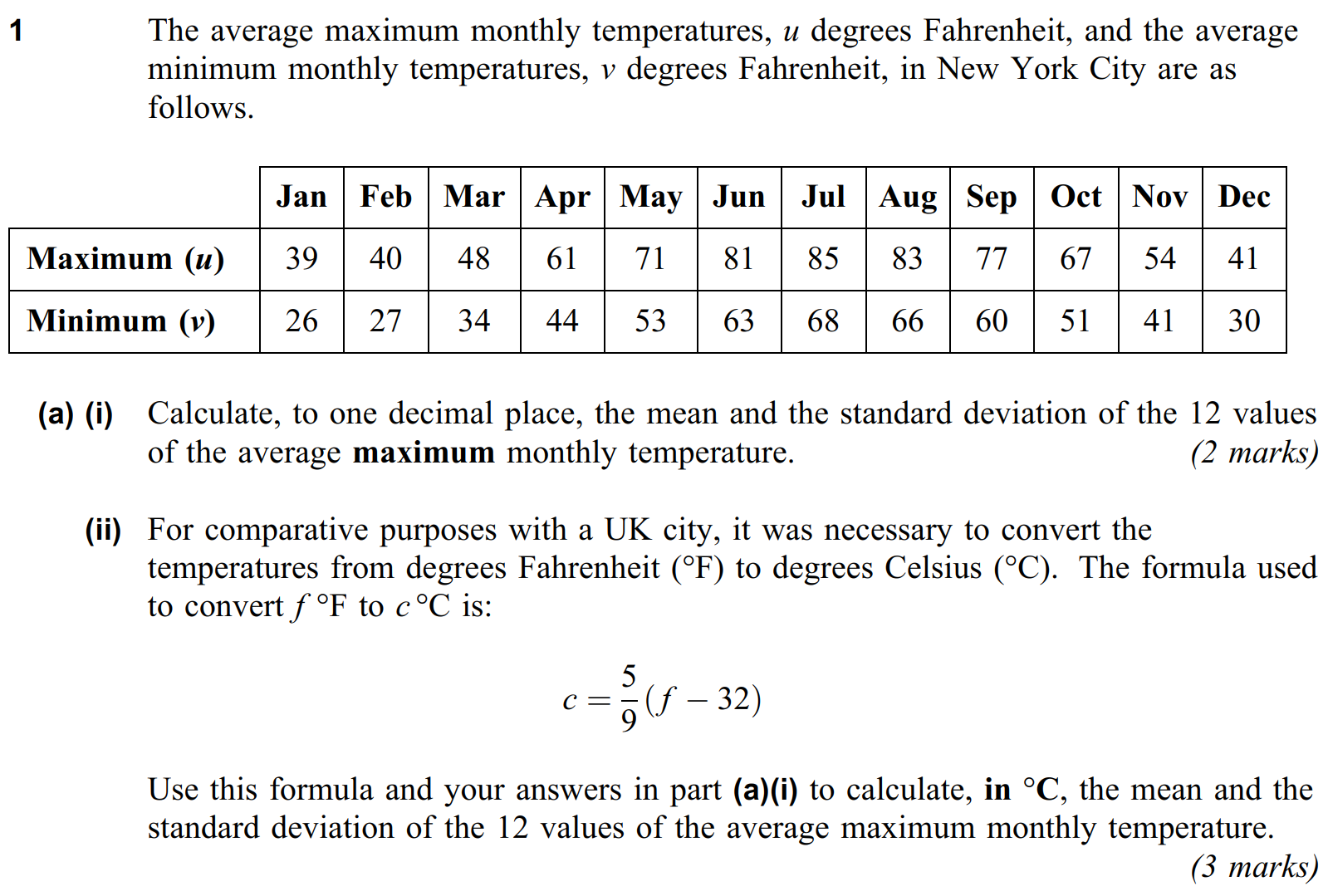 (AQA Stats 1, June 2013, Qu1)Two More Questions…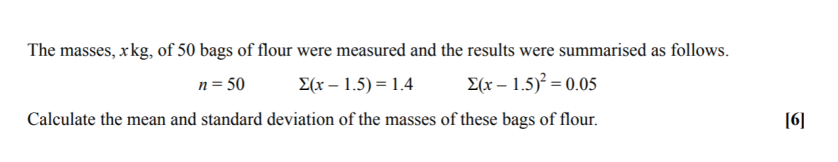 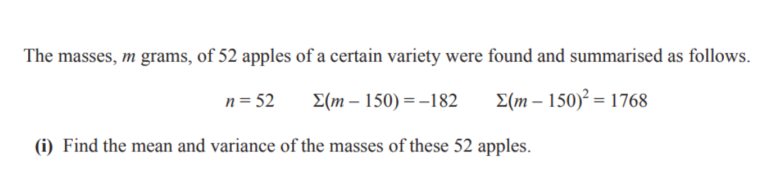 Transposed Data - AnswersThe markscheme for the harder question…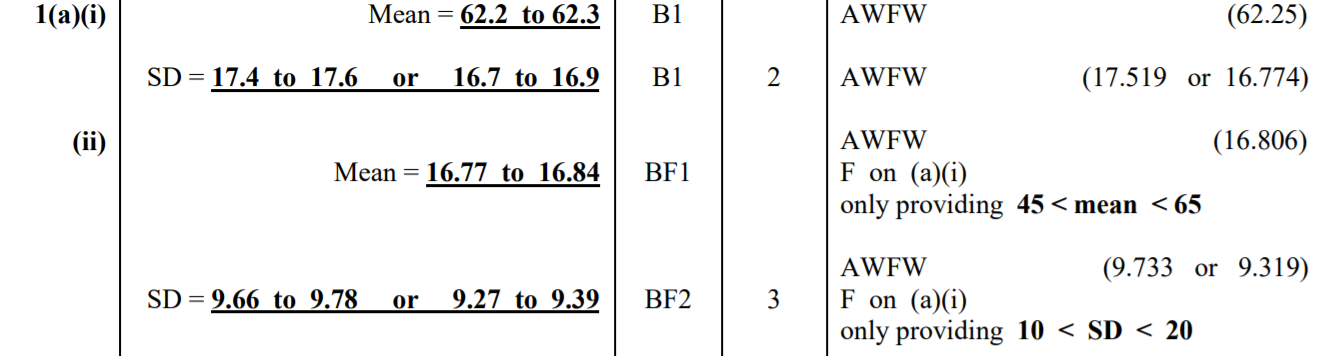 The other two questions…Mean = 1.528, Standard deviation = 0.014697Mean = 146.5, Variance = 21.75992996998100010021006-8-4-2026-16-8-40412TranslationStretch by factor Mean by factor Variance by factor Standard Deviation by factor MeanVarianceStandard DeviationOriginal Data99919.674.43Transposed by -1000-119.674.43Then halved-0.54.922.22